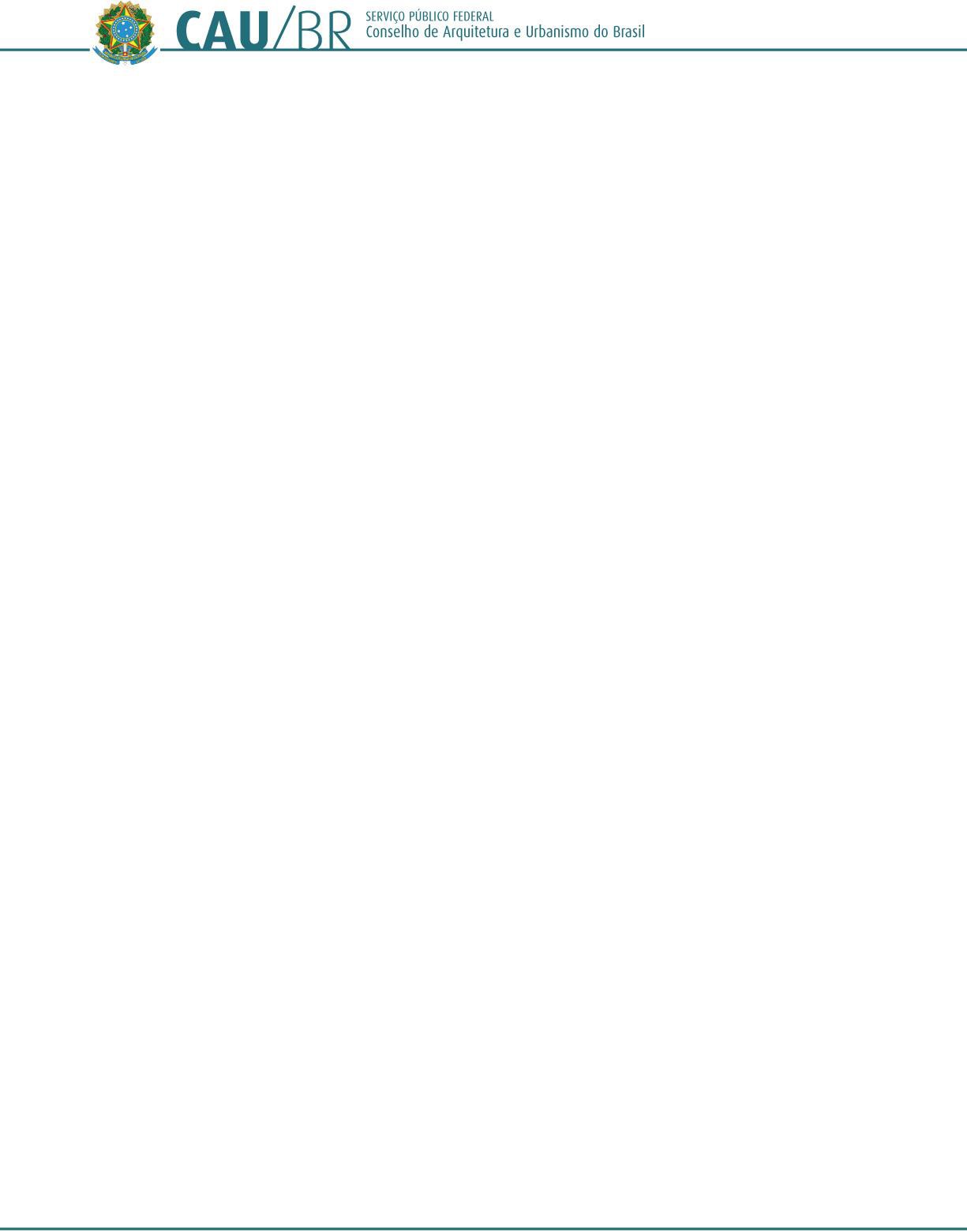 RESOLUÇÃO N° 87, DE 12 DE SETEMBRO DE 2014(1)Altera a Resolução CAU/BR n° 26, de 2012, que dispõe sobre o registro de arquitetos e urbanistas, brasileiros ou estrangeiros portadores de visto permanente, diplomados por instituições de ensino estrangeiras, nos Conselhos de Arquitetura e Urbanismo dos Estados e do Distrito Federal (CAU/UF), e dá outras providências.O Conselho de Arquitetura e Urbanismo do Brasil (CAU/BR), no uso das competências previstas no art. 28 da Lei n° 12.378, de 31 de dezembro de 2010, e nos artigos 2°, 3° e 9° do Regimento Geral aprovado pela Resolução CAU/BR n° 33, de 6 de setembro de 2012, e de acordo com a deliberação adotada na Reunião Plenária Ordinária n° 34, realizada nos dias 11 e 12 de setembro de 2014;RESOLVE:Art. 1° A Resolução CAU/BR n° 26, de 6 de junho de 2012, publicada no Diário Oficial da União, Edição n° 119, Seção 1, de 21 de junho de 2012, alterada pela Resolução CAU/BR n° 63, de 8 de novembro de 2013, publicada no Diário Oficial da União, Edição n° 223, Seção 1, de 18 de novembro de 2013, passa a vigorar com as seguintes alterações:“Art. 4° O registro, no CAU/UF, de arquiteto e urbanista, brasileiro ou estrangeiro portador de visto permanente, diplomado por instituição de ensino superior estrangeira, deve ser requerido por meio de formulário próprio disponível no SICCAU (Anexo I-A), ou pessoalmente, no atendimento do CAU/UF, caso seja do interesse do requerente.§ 1° No ato de requerimento de registro, o interessado deverá apresentar os seguintes documentos em arquivos digitalizados:diploma de arquiteto e urbanista obtido em instituição de ensino estrangeira legalizado pela autoridade consular brasileira, acompanhado da respectiva tradução juramentada;a-1) ato de revalidação do diploma por instituição de ensino superior pública, nos termos da legislação em vigor;histórico escolar com indicação da carga horária das disciplinas cursadas, legalizado pela autoridade consular brasileira, acompanhado da respectiva tradução juramentada;(revogada pela Resolução n° 63, de 8 de novembro de 2013);c-1) documento comprobatório do conteúdo programático das disciplinas cursadas, legalizado pela autoridade consular brasileira, acompanhado da respectiva tradução juramentada;(revogada pela Resolução n° 63, de 8 de novembro de 2013);d-1) documento comprobatório da carga horária total e do tempo de integralização do curso, legalizado pela autoridade consular brasileira, acompanhado da respectiva tradução juramentada;carteira de identidade ou Registro Nacional de Estrangeiro (RNE) dentro do prazo de validade e com classificação permanente;(REVOGADO);g) ..........................................................................................................................h) ..........................................................................................................................i) (revogada pela Resolução n° 63, de 8 de novembro de 2013).§ 2°.......................................................................................................................§ 3° (REVOGADO)§ 4°......................................................................................................................”“Art. 5° O CAU/UF deverá conferir os documentos apresentados pelo interessado e compilar as informações em formulário próprio disponível no SICCAU, que deverá adotar o modelo matricial do Anexo II.§ 1° Concluída a conferência e a compilação, o processo eletrônico deverá ser encaminhado para análise e apreciação da Comissão de Ensino e Formação do CAU/UF, ou, na falta desta, sucessivamente, da comissão com competência para a matéria, ou do Plenário do CAU/UF, seguindo para análise e deliberação da Comissão de Ensino e Formação do CAU/BR e posterior homologação pelo Plenário do CAU/BR, sendo este o competente para deferir ou revogar o registro.§ 2° (revogada pela Resolução n° 63, de 8 de novembro de 2013).§ 2°-A. O formulário do Anexo II deverá ser preenchido confrontando-se os programas ou conteúdos curriculares cursados pelo interessado com os componentes curriculares previstos nas Diretrizes Curriculares Nacionais do Curso de Arquitetura e Urbanismo.§ 3° Após a homologação do registro pelo Plenário do CAU/BR, o CAU/UF efetivará o registro do interessado no SICCAU.”“Art. 5°-A. O processo de registro deverá seguir os procedimentos e despachos definidos no Anexo III dessa Resolução.”“Art. 6° Caso seja necessário confirmar a autenticidade do  diploma revalidado, o CAU/UF solicitará ao interessado a apresentação de prova, por meio de atestado fornecido pela instituição de ensino emitente.”“Art. 7° O registro concedido ao profissional estrangeiro terá validade vinculada à data de expiração do RNE.”Parágrafo único. A reativação do registro profissional será automática mediante a apresentação de novo documento de identidade com validade vigente.”Art. 2° Esta Resolução entra em vigor na data de sua publicação.Brasília, 12 de setembro de 2014(1) O Anexo III está publicado no sítio letrônico do CAU/BR: www.caubr.gov.brHAROLDO PINHEIRO VILLAR DE QUEIROZPresidente do CAU/BR(Publicada no Diário Oficial da União, Edição n° 189, Seção 1, de 1° de outubro de 2014)RESOLUÇÃO N° 26, DE 6 DE JUNHO DE 2012, ALTERADA PELA RESOLUÇÃO N° 87, DE 12 DE SETEMBRO DE 2014ANEXO I (REVOGADO)RESOLUÇÃO N° 26, DE 6 DE JUNHO DE 2012, ALTERADA PELA RESOLUÇÃO N° 87, DE 12 DE SETEMBRO DE 2014ANEXO I-ADe acordo com o disposto no art. 48, § 2°, da Lei n° 9.394, de 20 de dezembro de 1996 e na Resolução CNE/CES n° 1, de 2002, alterada pela Resolução CNE/CES n° 8, de 2007, concedendo ao interessado o equivalente ao diploma de Arquiteto e Urbanista.RESOLUÇÃO N° 26, DE 6 DE JUNHO DE 2012, ALTERADA PELA RESOLUÇÃO N° 87, DE 12 DE SETEMBRO DE 2014ANEXO IINos termos do art. 6º, inciso III da Resolução CNE/CES nº 1 de 28 de janeiro de 2002.Conforme disposto no Art. 6º das Diretrizes Curriculares Nacionais do curso de graduação em Arquitetura e Urbanismo – Resolução CNE – CES nº 2, de 17 de junho de 2010, que fundamentam o artigo 2º da Lei 12.378/2010.Carga horária mínima de 3.600 horas, conforme disposto na Resolução CNE nº 2, de 18 de junho de 2007.RESOLUÇÃO N° 26, DE 6 DE JUNHO DE 2012, ALTERADA PELA RESOLUÇÃO N° 87, DE 12 DE SETEMBRO DE 2014ANEXO III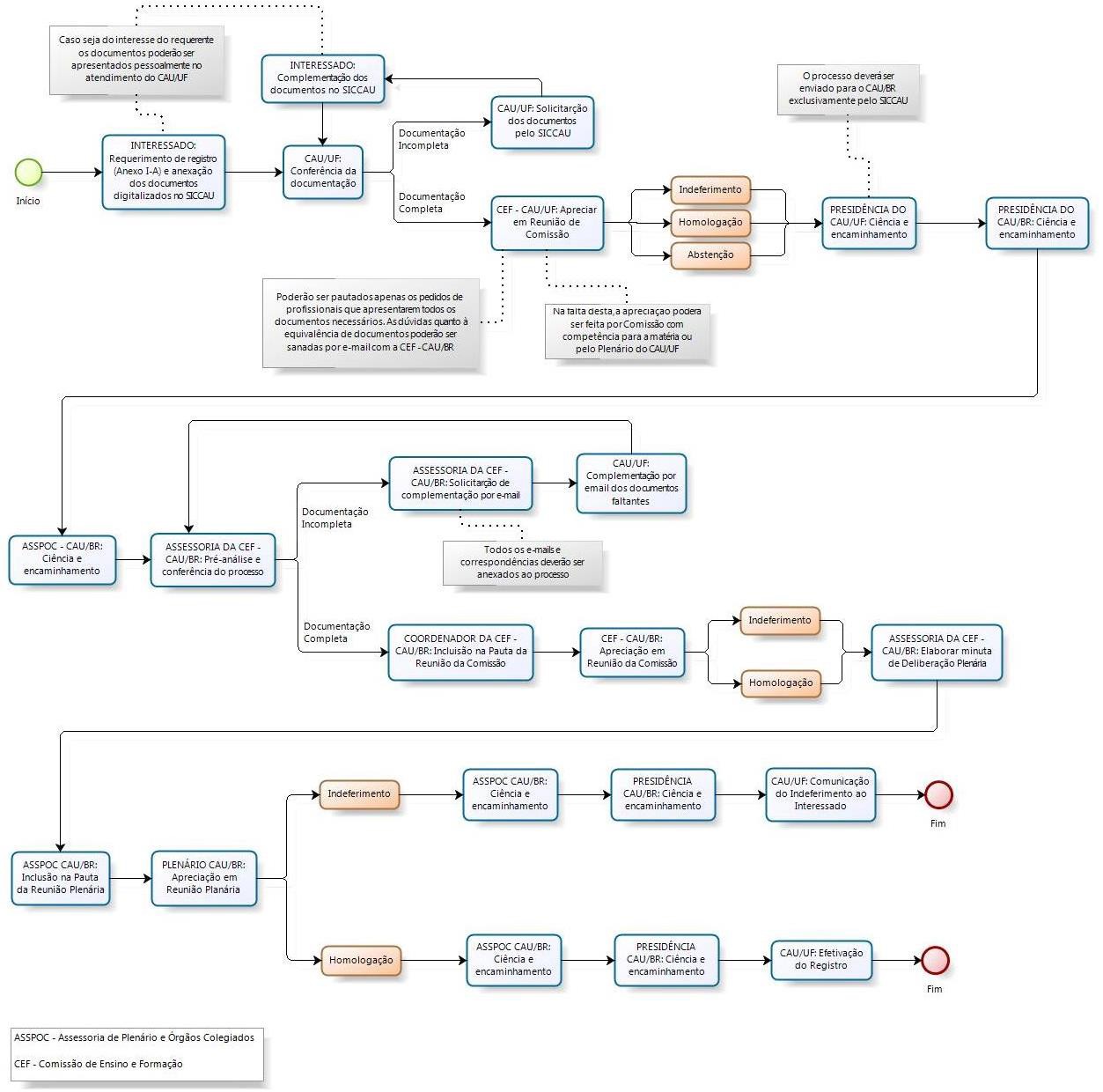 MODELO MATRICIAL PARA REQUERIMENTO DE REGISTRO DE DIPLOMADOS EM IESESTRANGEIRAS NO SICCAUMODELO MATRICIAL PARA REQUERIMENTO DE REGISTRO DE DIPLOMADOS EM IESESTRANGEIRAS NO SICCAU1 - IDENTIFICAÇÃO DO INTERESSADO1 - IDENTIFICAÇÃO DO INTERESSADONome completoNacionalidadeNaturalidadeData de nascimentoIdentidade de estrangeiroCPFEndereço	completo	deresidência no Brasil2 - FORMAÇÃO PROFISSIONAL2 - FORMAÇÃO PROFISSIONALInstituição de formaçãoCurso de formaçãoCidadePaísData de expedição do diploma3 - REVALIDAÇÃO DO DIPLOMA3 - REVALIDAÇÃO DO DIPLOMAInstituição de revalidação (1)CidadeUFData de expediçãoMATRIZ CURRICULAR DE ANÁLISE DE CORRESPONDÊNCIA DE CURSO (2)MATRIZ CURRICULAR DE ANÁLISE DE CORRESPONDÊNCIA DE CURSO (2)MATRIZ CURRICULAR DE ANÁLISE DE CORRESPONDÊNCIA DE CURSO (2)MATRIZ CURRICULAR DE ANÁLISE DE CORRESPONDÊNCIA DE CURSO (2)Conteúdos Curriculares Mínimos (3)Conteúdos Curriculares Mínimos (3)Histórico escolar do curso estrangeiroHistórico escolar do curso estrangeiroConteúdos Curriculares Mínimos (3)Conteúdos Curriculares Mínimos (3)DisciplinasCargaHoráriaNúcleo de Conhecimentos de FundamentaçãoEstética e história das artesNúcleo de Conhecimentos de FundamentaçãoEstudos sociais eeconômicosNúcleo de Conhecimentos de FundamentaçãoEstudos ambientaisNúcleo de Conhecimentos de FundamentaçãoDesenho e meios derepresentação e expressãoSubtotalSubtotalSubtotalNúcleo de Conhecimentos ProfissionaisTeoria e história daarquitetura, do urbanismo e do paisagismoNúcleo de Conhecimentos ProfissionaisTécnicas retrospectivasNúcleo de Conhecimentos ProfissionaisProjeto de arquiteturaNúcleo de Conhecimentos ProfissionaisProjeto de urbanismoNúcleo de Conhecimentos ProfissionaisProjeto de paisagismoNúcleo de Conhecimentos ProfissionaisTecnologia da construçãoNúcleo de Conhecimentos ProfissionaisSistemas estruturaisNúcleo de Conhecimentos ProfissionaisConforto ambientalNúcleo de Conhecimentos ProfissionaisTopografiaNúcleo de Conhecimentos ProfissionaisInformática aplicada a arquitetura e urbanismoNúcleo de Conhecimentos ProfissionaisPlanejamento urbano eregionalSubtotalSubtotalSubtotalTrabalho de CursoTrabalho de CursoTrabalho de CursoAtividades ComplementaresAtividades ComplementaresAtividades ComplementaresEstágios Curriculares SupervisionadosEstágios Curriculares SupervisionadosEstágios Curriculares SupervisionadosSubtotalSubtotalSubtotalExigências cumpridas na revalidaçãoSubtotalMatérias sem correspondência nos cursos nacionaisSubtotalTotal da carga horária (4)